Муниципальное бюджетное общеобразовательное учреждение Матвеево-Курганская средняя общеобразовательная школа № 3  имени Героя Советского Союза Александра Матвеевича ЕрошинаРостовская областьМетодическая  разработка урока предметИнформатика и ИКТтема«Система управления базами данных  Access. Знакомство с интерфейсом. Создание структуры базы данных»Автор Мирошниченко Наталья ВасильевнаКатегория высшаяп. Матвеев Курган2017 Автор Мирошниченко Наталья Васильевна, учитель информатики, МБОУ Матвеево-Курганская сош № 3 им. Героя Советского Союза А.М. Ерошина.Информатика, УМК Макарова Н.В., 9 класс, урок № 2.Тема урока  «Система управления базами данных  Access. Знакомство с интерфейсом. Создание структуры базы данных».Цель  закрепление основных (базовых) понятий темы, создание условий для формирования представлений об  элементах интерфейса СУБД  Access, структуре таблицы базы данных.Личностные результаты обучения:формирование и развитие ответственного отношения к учению;понимание важности самостоятельной работы с СУБД  в личном информационном пространстве.Предметные результаты обучения:6.1 В результате организации образовательной деятельности на учебном занятии ученики научатся:оперировать основными понятиями: база данных, система управления базами данных, запись, поле, типы данных, таблица, структурирование;работать с различными типами данных;анализировать пользовательский интерфейс СУБД  Access, сравнивать элементы интерфейса с другими приложениями; выявлять общее и отличия интерфейсов в разных программных продуктах, предназначенных для решения одного класса задач;создавать структуру таблицы.6.2 Ученики получат возможность научиться: различать основные понятия базы данных, типы данных и принципы работы с ними;различать элементы интерфейса СУБД  Access;создавать структуру базы данных.Метапредметные результаты (УУД), которые будут формироваться в ходе урока:7.1 Познавательные УУД: владение понятиями «БД», «СУБД», «интерфейс», «структурирование», «поле», «запись», «тип данных»;выполнение логических операций сравнения, анализа, обобщения, классификации.7.2 Регулятивные УУД: умения и навыки создания однотабличной базы данных в личном информационном пространстве; инициативность и самостоятельность.7.3 Коммуникативные УУД: умение организовывать учебное сотрудничество и совместную деятельность с учителем и сверстниками;умение грамотно строить речевую деятельность (в устной и письменной форме).Тип урока  комбинированныйОсновные термины и понятия. (Новые понятия и термины, которые будут введены (или закреплены) в ходе урока.)база данных;типы данных;реляционная база данных;запись;поле;ключ;система управления базами данных  (СУБД);интерфейс СУБД;структура таблицы.Материально-техническое обеспечение:Персональный компьютер (рабочее место учителя)Персональные компьютеры (рабочие места учащихся)Мультимедийный проекторИнтерактивная доскаРаздаточный материал: лист самооценки, бланк проверки домашнего задания, бланк «Интерфейс СУБД Access».Ход урока.I. Организационный момент.Здравствуйте, ребята! Рада приветствовать вас за нашим «круглым столом»! Готовы к уроку? Проверим тетради, учебники, дневники, ручки. Хочу пожелать нам на уроке удачи, надеюсь на сотрудничество и плодотворную работу! Сегодня у каждого из вас будет возможность успешно пройти все этапы урока и самостоятельно оценить свою работу.Лист самооценки  Шкала оценивания:41-50 баллов – отметка «5»26-40 баллов – отметка «4»25 баллов – отметка «3»В качестве девиза к уроку предлагаю следующие слова:«Учитесь читать,Читая - вчитывайтесь, 
Вчитываясь - вдумывайтесь,
Вдумываясь - понимайте,
Поняв - делайте!»Что они, по-вашему мнению,  означают? (Возможные варианты ответа: нужно внимательно, вдумчиво читать, чтобы понять тему урока, а потом выполнять практические действия). II. Проверка домашнего задания.Назовите тему, с которой мы познакомились на прошлом занятии. (Система управления базой данных Access. Представление о базе  данных и ее объектах). Повторите домашнее задание (конспект, памятку, учебник-практикум).Перечислите ключевые слова (новые термины, понятия) темы,  которые вы узнали на прошлом занятии. Рассмотрите внимательно рисунок (облако слов), найдите термины, которые вы пропустили. 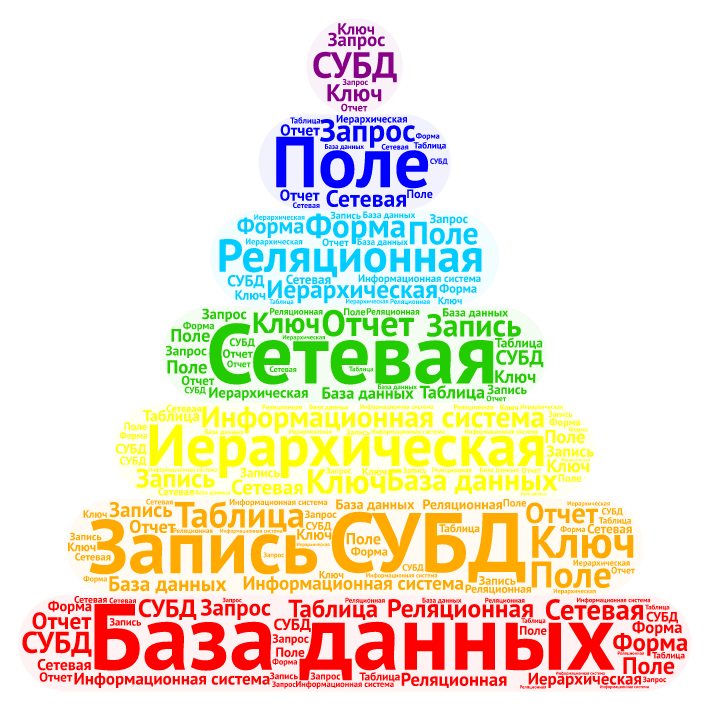 Практические задания:(Выполняют, используя бланк проверки домашнего задания, 1 человек работает на интерактивной доске)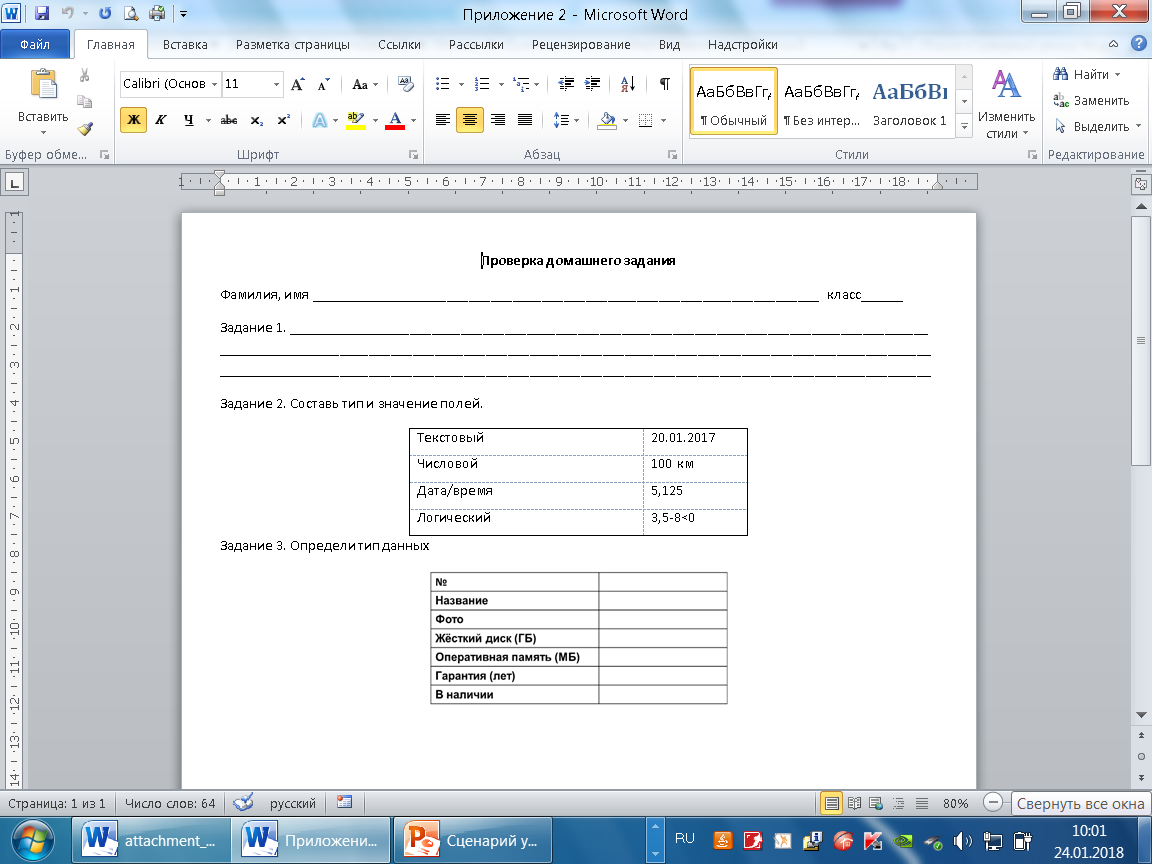 Выполняя следующие задания, заполняйте  лист самооценки  (раздел «Домашнее задание»). Задание 1. Собери из слов на интерактивной доске понятие «База данных». (Один человек работает у доски, остальные заполняют бланк  проверки домашнего задания).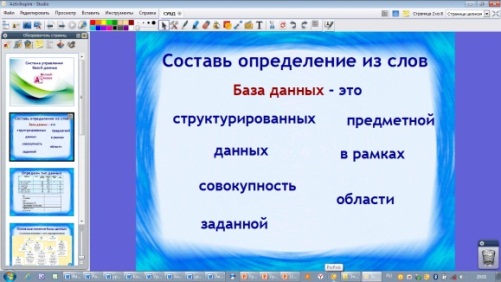 Приведите примеры БД. (Телефонный справочник, классный журнал, библиотечный каталог и т.д.)В чем основное назначение БД? (хранение информации)Что означает структурирование  данных? (объединение данных  по  определенным параметрам)Перечислите основные типы данных.Задание 2. Сопоставьте типы  данных  и значения полей.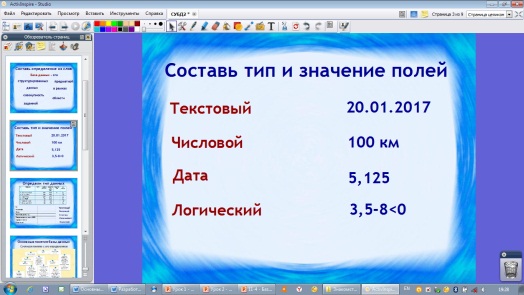 (Один человек работает у доски, остальные заполняют бланк  проверки домашнего задания).Задание 3. Определите типы данных. 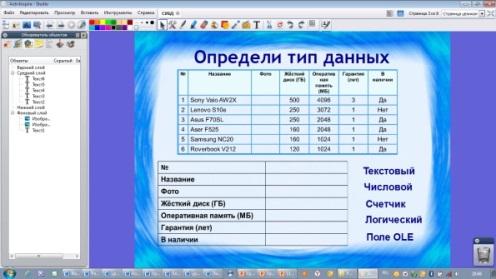 (Один человек работает у доски, остальные заполняют бланк  проверки домашнего задания).Подведем итоги: какие ошибки вы допустили? Найдите правильные ответы в учебнике, тетради, памятке.Займите места за компьютерами и выполните следующие интерактивные задания.Интерактивное  упражнение 1 «Основные понятия базы данных». Перейдите по ссылке (http://LearningApps.org/view1250211)  и выполните задание на сопоставление.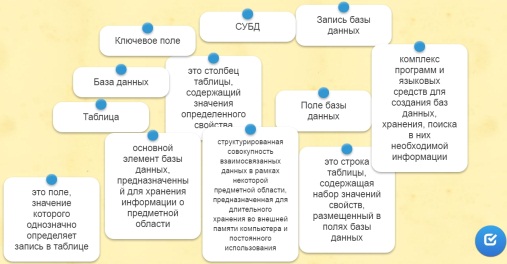 Интерактивное  упражнение 2 «Реляционные базы данных». Перейдите по ссылке (http://LearningApps.org/view2011449) и выполните тест. 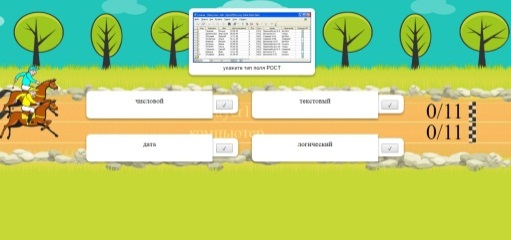 В тетради подчеркните понятия, в которых вы сделали ошибки. Заполните лист самооценки. Займите места за «круглым столом».III. Актуализация знаний.Приходилось ли вам работать с какой-либо СУБД?  (Нет)Как называется СУБД, с которой мы будем работать? (СУБД Access)СУБД Access  относится к реляционному типу организации данных. В чем особенность реляционных баз данных? (Табличная организация данных)Какие еще типы  организации данных  вы знаете? (Иерархический, сетевой)IV. Мотивация учебной деятельности.Мы знаем, что СУБД Access входит в состав Microsoft Office. Проблемная ситуацияКак вы считаете, интерфейс СУБД Access будет отличаться от других прикладных компьютерных сред (Microsoft Word, Microsoft Excel, Microsoft PowerPoint)? (Возможные ответы: да, нет, наверное, не знаю). Пока мы не познакомимся с программой СУБД Access, мы не решим данную проблему. Все эти и другие вопросы предлагаю рассмотреть сегодня на уроке. Тема урока «Знакомство с интерфейсом системы управления базой данных. Создание структура базы данных». Запишите в тетрадь. Рассмотрите еще раз внимательно облако слов.Отметьте ключевые слова темы: СУБД Access, интерфейс, таблица, структура, тип данных, режим структуры, поле, запись.V. Изучение нового материала и проверка усвоения изученного материала.Интерфейс СУБД Access  существенно отличается от других прикладных программ  (Microsoft Word, Microsoft Excel, Microsoft PowerPoint и т.д.), поэтому требует особенно тщательного изучения. Загрузка программы: Пуск – Программы – (Microsoft Office) – Microsoft AccessПосле загрузки Microsoft Access перед вами появится окно, в котором необходимо выбрать последующие действия: создать новую базу или открыть имеющуюся. Создавая новую БД, необходимо указать имя БД и путь к файлу. Так как мы будем создавать Новую БД, программа сразу предложит сохранить БД. Обратите на это внимание. В других приложениях мы сохраняем документ перед закрытием. После создания и сохранения БД открывается Главное окно СУБД Access. Займите рабочие места  за компьютерами. Выполните первую практическую работу «Создание базы данных». Имя базы данных (БД) - ваша фамилия, место для хранения - папка 9 А класс. (Выполняют практическую работу)Прежде чем приступить к исследованию интерфейса СУБД Access, предлагаю убедиться, что вы правильно создали и сохранили свою БД. Закройте окно программы, откройте папку 9 А класс и найдите файл БД, который только что создали. Открывать файл не нужно. Снова загрузите программу  СУБД Access. Найдите в списке существующих БД свою и откройте.Рассмотрим окно прикладной среды СУБД Access. Обратите внимание, внутри окна среды находится еще одно окно - Главное окно БД. Интерфейс программы  содержит как новые элементы, так и знакомые вам. Заполните бланк «Интерфейс СУБД Access»  и подпишите элементы интерфейса, которые есть в других прикладных средах.Интерфейс СУБД Access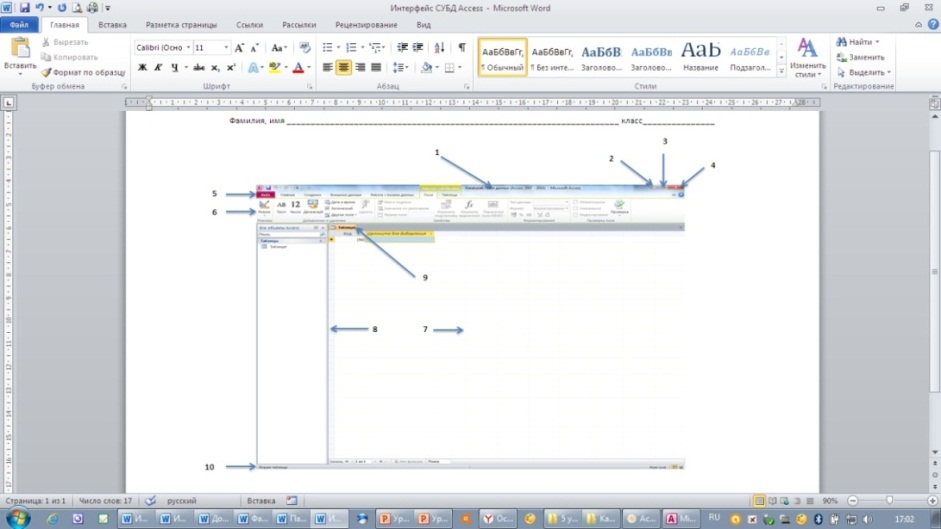 Проверь себя: Строка заголовкаСвернутьРазвернутьЗакрытьСтрока менюПанель инструментов (лента)Рабочая областьОбласть навигацииГлавное окноСтрока состоянияВсе объекты, кроме 8 (область навигации) и 9 (главное окно) вам должны быть известны. В области навигации будут располагаться все таблицы и другие объекты  СУБД Access. В Главном окне  каждый объект можно открыть, редактировать, выполнять сортировку, фильтрацию и другие действия. Заполните лист самооценки «Изучаем интерфейс СУБД Access». Запишите в тетрадь названия элементов интерфейса СУБД Access.Рассмотрим команды меню и панель инструментов. Сколько команд в меню СУБД Access? (пять: файл, главная, создание, внешние данные, работа с БД). Как вы считаете, с чего нам следует начать работу? (с пункта меню Создание). Основным объектом БД является таблица. Рассмотрим способы создания таблиц. На первом этапе необходимо создать структуру таблицы, определить имена полей и тип данных для каждого поля. Создание структуры таблицы состоит из следующих шагов (способ первый):Создание – ТаблицаРежим – КонструкторДать имя таблице – ОКЗаполнить названия полейУказать тип данных для каждого поляПерейти в режим таблицы: Режим – Режим таблицы – Сохранить (таблица появится в области навигации)Заполнить поля данныхВторой способ  создания таблицы: Создание – Конструктор таблицЗаполнить названия полейУказать тип данных для каждого поляРежим – Режим таблицы – Сохранить (таблица появится в области навигации)Заполнить поля данныхПрактическая работа «Создание структуры таблицы». Создайте структуру таблицы «Мой класс», используя любой способ. Названия полей:НомерФамилияИмяОтчествоФотоДата рожденияУлицаНомер домаХобби10 классТип данных определите самостоятельно. (Выполняют практическую работу)Проверь себя: 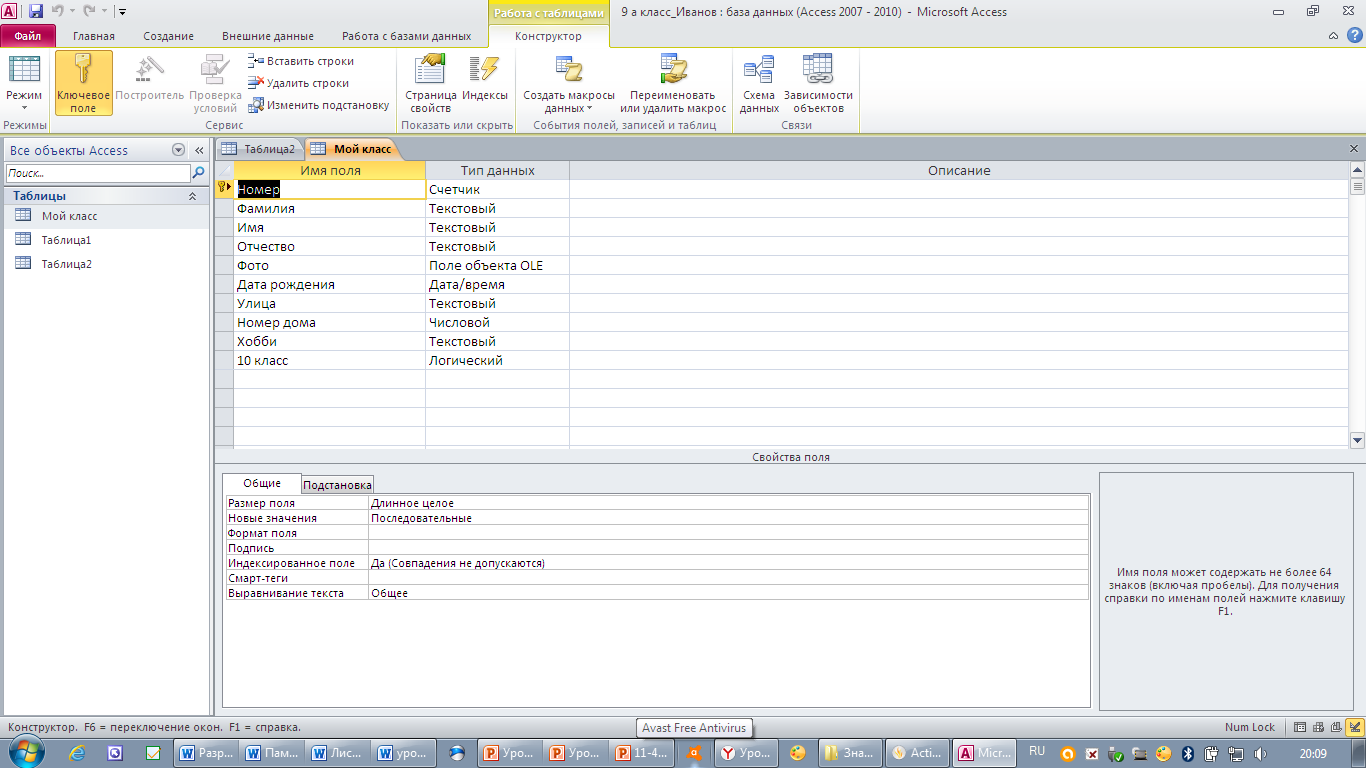 Заполните лист самооценки  «Создаем структуру таблицы».Перейдите в режим таблицы: Режим – Режим таблицы. Вы создали структуру таблицы и подготовили ее для заполнения данными. VI. Домашнее  задание.Займите места за круглым столом. Запишите домашнее задание.  Составить в тетради БД «Мой класс»Конспект в тетради.Составить кроссворд  из основных понятий (ключевых слов) темы, используя сервис «Фабрика кроссвордов» (http://puzzlecup.com/crossword-ru/) .VII. Подведение итогов урока. Оценивание.Сегодня на уроке мы познакомились с интерфейсом программы  СУБД Access, с объектами БД, разными способами создания структуры таблицы БД. Наш урок подходит к завершению. Продолжите предложения: Access– это …Загрузка Access:Элементы интерфейса СУБД Access:Основные объекты СУБД Access:Способы создания структуры таблицы БД:Основные типы данных:Подсчитайте количество баллов в листе самооценки. Поставьте себе отметку согласно шкале: 41-50 баллов – отметка «5»26-40 баллов – отметка «4»25 баллов – отметка «3»VIII. Рефлексия.Отметьте на шкале свое отношение к теме нашего урока  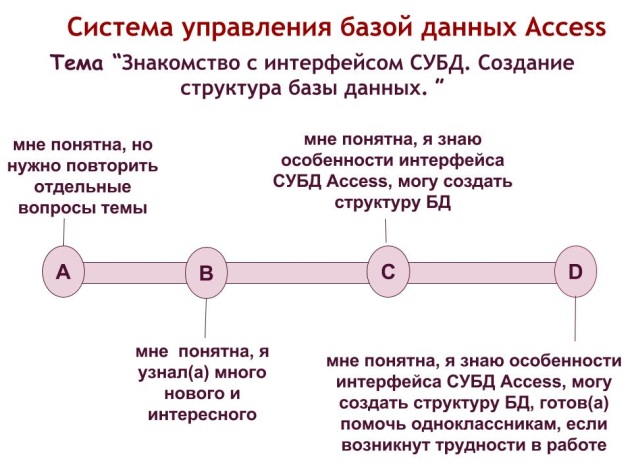 Источники информации:Информатика и ИКТ. Практикум. Учебное пособие под редакцией проф. Н.В. Макаровой, изд. ПИТЕР, 2012Информатика и ИКТ. Программное обеспечение информационных технологий. Методическое пособие для учителя  под редакцией проф. Н.В. Макаровой, изд. ПИТЕР, 2012.https://tagul.com/ сервис  Web-2.0  для создания облака тегов (ключевых слов).http://puzzlecup.com/crossword-ru/ сервис Web-2.0  «Фабрика кроссвордов».http://LearningApps.org/view1250211   интерактивное упражнение  на сопоставление.http://LearningApps.org/view2011449  интерактивное  упражнение Скачки  «Реляционные базы данных»НаименованиеМакс. баллСамооценкаОценка учителяДомашнее  задание(За каждый правильный ответ 1 балл)30Задание 1 «Составь определение из слов»2Задание 2 «Составь тип и значение полей»4Задание 3 «Определи тип данных»7Интерактивное упражнение «Основные понятия базы данных»6Интерактивное упражнение ««Реляционные базы данных»»11Изучаем интерфейс СУБД Access(За каждый правильный ответ 1 балл)10Создаем структуру таблицы(За каждый правильный ответ 1 балл)10Количество балловКоличество балловОценкаОценкаВерсия OfficeAccess 2003Access 2007Access 2010Изображение на логотипе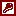 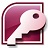 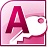 создает файлы с расширением*.mdb*.ассdb*.ассdb